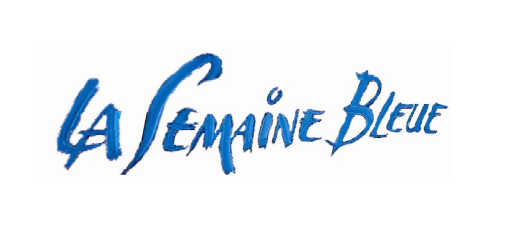 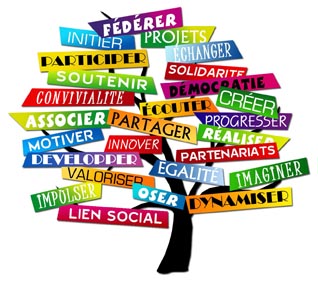 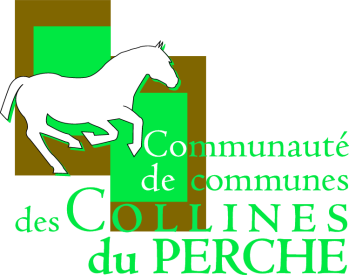                                                        Du 07 au 12 octobreLe Mardi 08 octobreL’Espace de Vie Sociale vous proposeUn atelier jeux de sociétéDe 14h00 à 16h00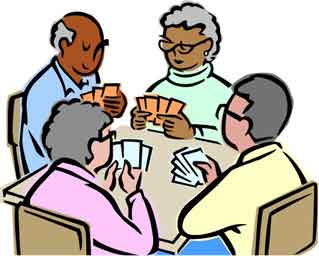 Vous avez plus de 60 ansAlors venez avec votre jeu de société préféré pour partager un moment convivial tous ensemble !Une collation vous sera offerte.